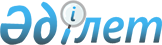 Об установлении квоты рабочих мест для инвалидов
					
			Утративший силу
			
			
		
					Постановление Таразского городского акимата от 6 марта 2012 года № 153. Зарегистрировано управлением юстиции города Тараз Жамбылской области 2 апреля 2012 года № 6-1-147. Утратило силу постановлением акимата города Тараз Жамбылской области от 31 мая 2018 года № 1155.
      Сноска. Утратило силу постановлением акимата города Тараз Жамбылской области от 31.05.2018 № 1155 (вводится в действие по истечении десяти календарных дней после дня его первого официального опубликования).

      Примечание РЦПИ:

      В тексте сохранена авторская орфография и пунктуация.
      В соответствии с подпунктом 5-2) статьи 7 Закона Республики Казахстан от 23 января 2001 года "О занятости населения" акимат города Тараз ПОСТАНОВЛЯЕТ:
      1. Установить квоту рабочих мест для инвалидов в размере трех процентов от общей численности рабочих мест.
      2. Настоящее постановление вступает в силу со дня государственной регистрации в органах юстиции и вводится в действие по истечении десяти календарных дней после дня первого официального опубликования.
      3. Контроль за исполнением настоящего постановления возложить на заместителя акима города Сапаралиева Жаксылыка Мырзабековича.
					© 2012. РГП на ПХВ «Институт законодательства и правовой информации Республики Казахстан» Министерства юстиции Республики Казахстан
				
      Аким города 

Б.Орынбеков
